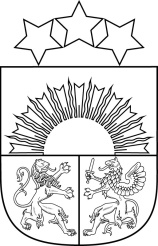 KULDĪGAS NOVADA PAŠVALDĪBASKRUNDAS MŪZIKAS SKOLA_______________________________________________________________IZM reģ. Nr. 4176902333, pašvaldības reģistrācijas Nr. 90000035590adrese: Lielā iela 4, Skrunda,, Kuldīgas novads, LV-3326, tālrunis 63331354e-pasts: skrundasmsk@kuldigasnovads.lv Aicina darbāKlavierspēles pedagogu un koncertmeistaru.Prasības:atbilstoša profesionālā un pedagoģiskā izglītība;labas komunikācijas prasmes ar bērniem, vecākiem un kolēģiem;augsta atbildības sajūta pret uzdotajiem pienākumiem un precizitāte to izpildē;teicamas latviešu valodas zināšanas.Piedāvājam:darbu draudzīgā un radošā kolektīvā;uz inovatīvām idejām balstītu darba vidi;mēnešalgu atbilstoši  normatīvo aktu prasībām; darba slodzi klavierspēles pedagogam un koncertmeistaram 2022./2023.m.g. – 15 (+1 gatavošanās) stundas nedēļā (900 eiro mēnesī pirms nodokļu nomaksas par pilnu slodzi);CV un pieteikuma vēstuli uz vakancēm aicinām sūtīt uz e-pastu skrundasmsk@kuldigasnovads.lv līdz vakanta amata aizpildīšanai. Plašāka informācija pieejama, zvanot uz tālruni 29642603 (direktorei Antra Zuntnere). 